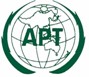 APT SURVEY REPORT ONAPPLICATION OF DIRECT BROADBAND RADIO COMMUNICATION SYSTEM BETWEEN AIR AND GROUNDNo. APT/AWG/REP-63 
Edition: March 2015Adopted by18th Meeting of APT Wireless Group
9 – 13 March 2015
Kyoto, Japan(Source: AWG-18/OUT-23)APT SURVEY REPORT ON APPLICATION OF DIRECT BROADBAND RADIO COMMUNICATION SYSTEM BETWEEN AIR AND GROUNDIntroductionDemand has increased for better mobile phone and wireless local area network (LAN) access on-board aircraft. Today, several airlines have started cabin use of cellular phones with a system involving satellites. Meanwhile, the direct air-to-ground broadband radio communication system for the air passengers is developing because of low cost of capacity and short round-trip delays. This system requires constructing a network of base stations covering each flight route, while can better ensure communications bandwidth and lower communication costs. The application of this system is not only for high-speed internet service to the air passengers, but also for transmitting videos and pictures obtained by airplanes to grasp the damage in the case of disaster. In the AWG-15 meeting, Task Group Aeronautical and Maritime under the Working Group Service and Application approved the following proposals for the benefit of improving the relevant studies carried out by APT Members:To collect the information on application of direct air-to-ground broadband radio communication system by distributing a questionnaire;  To encourage APT Members to response to the questionnaire at time;To encourage APT Members to enrich the related studies through contributing to the further AWG meeting.       This report is based on the questionnaire that is designed for administrations as well as operators and other partners to provide the information of direct air-to-ground communication. Questionnaire SummaryThe questionnaire [1] is composed of 11 questions divided into 4 parts, composing of current situation in each country, demand and market forecast, standardization, future plans and research and development. Questionnaire responsesThe questionnaire responses were received from the following APT members.Table 1 Questionnaire responsesCurrent statusAustraliaBroadband radio communication applications using above 2 GHz in an airplaneSome trials of broadband wireless communications between aircraft and ground have taken place in Australia to date.  However, these have all relied on spectrum bands below 2 GHz.  Further trials may take place in future, possibly involving bands below 2 GHz – but recent European discussions of the bands 2 010-2 025/1 900-1 920 MHz (U/D) are also noted.  A range of potential applications of such services is foreseen.Type of access systemsUse of the 3GPP IMT-Advanced (LTE) technology is envisaged to be the main method for both direct air-to-ground and possibly satellite broadband connections to aircraft.BangladeshBroadband radio communication applications using above 2 GHz in an airplaneType of access systemsSatellite linkChinaBroadband radio communication applications using above 2 GHz in an airplaneType of access systems(a) Direct air-to-ground; (b) Satellite link;Both (a) and (b) are possible solution for these applications.JapanBroadband radio communication applications using above 2 GHz in an airplaneType of access systems(a) Direct air-to-ground; (b) Satellite link; (c) Any other type.   (Please clarify the type.)Sri LankaBroadband radio communication applications using above 2 GHz in an airplaneThailandBroadband radio communication applications using above 2 GHz in an airplaneNo broadband radio communication application (2 GHz and above) is currently being used by Aeronautical radio of Thailand limitedVietnamBroadband radio communication applications using above 2 GHz in an airplaneN/AType of access systems(a) Direct air-to-ground; (b) Satellite link; Telstra , AustraliaBroadband radio communication applications using above 2 GHz in an airplaneWhile several trials of direct air-ground wireless broadband connection with aircraft have recently been undertaken in Australia, all these trials have relied on frequency bands below 2 GHz.  These trials have generally focused on providing broadband Internet and other broadband data applications (email, text, and multimedia information, etc) to passengers and crew aboard commercial and general aviation aircraft.  However, Telstra is aware of preliminary discussions emerging in Europe concerning consideration of the frequency band 2010-2025/1900-1920 MHz (for ground-to-aircraft/aircraft-to-ground use, respectively).Type of access systemsTelstra has not yet developed any specific views on the alternative methods of access for providing broadband Internet to aircraft.Future planAustraliaAllocation plan for the direct air-to-ground broadband radio communication systemNot at this time.Frequency allocation informationSuitable frequency allocationAustralia has not commenced any formal consideration of air-to-ground applications and spectrum planning – so is not in a position to offer proposals. Australia is interested to participate in APT discussions and review options proposed.BangladeshAllocation plan for the direct air-to-ground broadband radio communication systemNoSuitable frequency allocationChinaAllocation plan for the direct air-to-ground broadband radio communication systemNoSuitable frequency allocationJapanAllocation plan for the direct air-to-ground broadband radio communication systemYes (Some frequency bands have potential to be allocated to this system)Frequency allocation informationSuitable frequency allocationSri LankaAllocation plan for the direct air-to-ground broadband radio communication systemnot yet decidedThailandAllocation plan for the direct air-to-ground broadband radio communication systemNoVietnamAllocation plan for the direct air-to-ground broadband radio communication systemNoSuitable frequency allocationTelstra , AustraliaAllocation plan for the direct air-to-ground broadband radio communication systemTelstra is not aware of any frequency planning efforts underway in Australia in relation to direct air-to-ground broadband communication systems.  However, as noted above, Telstra is aware of preliminary discussions emerging in Europe concerning consideration of the frequency band 2010-2025/1900-1920 MHz (ground-to-aircraft/aircraft-to-ground use, respectively).  Other frequency band options (above and below 2 GHz) may also be under early consideration in other areas/groups.Frequency allocation informationTelstra offers no response.Suitable frequency allocationTelstra offers no response, at this time.DevelopmentAustraliaCurrent development statusSeveral proof-of-concept trials have been undertaken to date in Australia, and further such trials may be in planning – but associated organizations have not yet made any public statementsInformation about frequency, bandwidth, data transfer rate and target applicationN/APlan or interest for making international standardizationYes - International standardization and harmonization of direct air-to-ground broadband radio communication systems may result in an equipment market in Australia in the future.Plan of developing the direct air-to-ground broadband radio communication system in the futureAt the present time, it is not yet clear whether sufficient commercial opportunity is foreseen in direct air-to-ground broadband communications with aircraft.BangladeshCurrent development statusNoPlan of developing the direct air-to-ground broadband radio communication system in the futureYesChinaCurrent development statusNoPlan of developing the direct air-to-ground broadband radio communication system in the futureYesJapanCurrent development statusYesInformation about frequency, bandwidth, data transfer rate and target applicationPlan or interest for making international standardizationYesPlan of developing the direct air-to-ground broadband radio communication system in the futureYesSri LankaCurrent development statusNoPlan of developing the direct air-to-ground broadband radio communication system in the futurenot yetThailandCurrent development statusNoPlan of developing the direct air-to-ground broadband radio communication system in the futureNoVietnamCurrent development statusNoPlan of developing the direct air-to-ground broadband radio communication system in the futureYesTelstra , AustraliaCurrent development statusTelstra highlights that several trials of direct air-ground wireless broadband connection with aircraft have recently been undertaken in Australia, all these trials have relied on frequency bands below 2 GHz.  These trails have generally focused on providing broadband Internet and other broadband data applications (email, text, and multimedia information, etc) to passengers and crew aboard commercial and general aviation aircraft.Information about frequency, bandwidth, data transfer rate and target applicationTelstra offers no response at this time.Plan or interest for making international standardizationYesPlan of developing the direct air-to-ground broadband radio communication system in the futureTelstra can offer no response at this time.OthersAustraliaDemand for using broadband radio communication to any other high-speed mobile objectAustralia does not at this time have a high-speed land based transport network.Any other information and studies that are beneficial to share among APT countriesAustralia is not aware of any additional information or studies to contribute to this process.BangladeshDemand for using broadband radio communication to any other high-speed mobile objectNoChinaDemand for using broadband radio communication to any other high-speed mobile objectYes, there is also demand for data service and internet access in high-speed train, bus and subway. Experiment of mobile wifi has been carried out in some bus and high-speed train routes.Any other information and studies that are beneficial to share among APT countriesThe related issues of direct air-to-ground broadband radio communication system, such as frequency, bandwidth and applications, are still at research stage. We will keep updating progress and information in the future.JapanDemand for using broadband radio communication to any other high-speed mobile objectYesBroadband communication system between ground and high-speed train using millimetre wave band can be thought for the operation of the train in the future.Any other information and studies that are beneficial to share among APT countriesJapanese system of broadband radio communication system between air and ground is described in working document towards preliminary draft new report of the possible radio services and applications on-board aircraft and vessels.The outline of the Japanese system is described in Annex 3 of a new report ITU-R M. 2282-0 - Systems for public mobile communications with aircraft, which was approved on November 2013. Sri LankaN/AThailandDemand for using broadband radio communication to any other high-speed mobile objectYes, we plan to implement high-speed train with high-speed mobile (GSM-R, LTE-R) subject to the result of the compatibility studies with existing services.VietnamDemand for using broadband radio communication to any other high-speed mobile objectYes.Mobile data communication service for high-speed train, car, bus to provide transportation-dispatching operations, customer internet access.Any other information and studies that are beneficial to share among APT countriesN/ATelstra , AustraliaDemand for using broadband radio communication to any other high-speed mobile objectTelstra can offer no response at this time.Any other information and studies that are beneficial to share among APT countriesTelstra can offer no response at this time.SummaryThis survey report summarized data collected from APT countries based on their responses to "NEW QUESTIONNAIRE ON APPLICATION OF DIRECT BROADBAND RADIO COMMUNICATION SYSTEM BETWEEN AIR AND GROUND (AWG-15/OUT-22)" [1]. The gathered information included current usage, demand and market forecast, standardization, guidelines, future plans and research and development status for direct broadband radio communication system between air and ground. The results of this survey shows that most of the countries and organization have the plan to develop this system between air and ground and some experiments have already done in some organizations. Furthermore, not only the air cabin use but also high-speed train, automobile, bus, etc. have demands for broadband radio communication.REFERENCES[1]  Working Group Service and Applications, AWG-15/OUT-22 “NEW QUESTIONNAIRE ON APPLICATION OF DIRECT BROADBAND RADIO COMMUNICATION SYSTEM BETWEEN AIR AND GROUND” 30 August, 2013.Annex 1: Response to the questionnaire from AustraliaAnnex 2: Response to the questionnaire from BangladeshAnnex 3: Response to the questionnaire from ChinaAnnex 4: Response to the questionnaire from JapanAnnex 5: Response to the questionnaire from Sri LankaAnnex 6: Response to the questionnaire from ThailandAnnex 7: Response to the questionnaire from VietnamAnnex 8: Response to the questionnaire from Telstra , AustraliaANNEX 1 RESPONSE TO THE QUESTIONNAIRE FROM AUSTRALIAAdministration/Institution/Company Information and ProfileName of the Administration/Institution/Company	: Australian Communications and Media Authority     Name of contact person	: Chris Worley Postal Address			: Phone				: 612 6219 5239Email Address 		: Christopher.Worley@acma.gov.auMy Administration/Institution/Company is:Regulator			(1)  √Operator			(2) Vendor				(3) Others				(4)  <please describe your answer here>QuestionsWhat kinds of broadband radio communication applications using above 2 GHz in an airplane are expected in your country?Answer: Some trials of broadband wireless communications between aircraft and ground have taken place in Australia to date.  However, these have all relied on spectrum bands below 2 GHz.  Further trials may take place in future, possibly involving bands below 2 GHz – but recent European discussions of the bands 2 010-2 025/1 900-1 920 MHz (U/D) are also noted.  A range of potential applications of such services is foreseen.Which type of access systems do you suggest for these applications?(a) Direct air-to-ground; (b) Satellite link; (c) Any other type.   (Please clarify the type.)Answer: Use of the 3GPP IMT-Advanced (LTE) technology is envisaged to be the main method for both direct air-to-ground and possibly satellite broadband connections to aircraft.In your country, is there any planned frequency allocation above 2 GHz for the direct air-to-ground broadband radio communication system?Answer: Not at this time.Please provide the frequency allocation information above 2 GHz for application.What frequency do you think suitable for the system usage with respect to each application assumed in your country? Answer: Australia has not commenced any formal consideration of air-to-ground applications and spectrum planning – so is not in a position to offer proposals. Australia is interested to participate in APT discussions and review options proposed.Currently, is there any organization in your country, which is developing the direct air-to-ground broadband radio communication system?Answer: Several proof-of-concept trials have been undertaken to date in Australia, and further such trials may be in planning – but associated organisations have not yet made any public statements.N/ADo you have plan or interest for making international standardization of the direct air-to-ground broadband radio communication system?Answer: Yes - International standardisation and harmonisation of direct air-to-ground broadband radio communication systems may result in an equipment market in Australia in the future. Is there any plan of developing the direct air-to-ground broadband radio communication system in the future?Answer: At the present time, it is not yet clear whether sufficient commercial opportunity is foreseen in direct air-to-ground broadband communications with aircraft.Do you have the demand for using broadband radio communication to any other high-speed mobile object, such as high-speed train, etc.?Answer: Australia does not at this time have a high-speed land based transport network.Please provide any other direct air-to-ground broadband radio communication system information and studies that are beneficial to share among APT countries.Answer: Australia is not aware of any additional information or studies to contribute to this process.ANNEX 2: RESPONSE TO THE QUESTIONNAIRE FROM BANGLADESHAdministration/Institution/Company Information and ProfileName of the Administration/Institution/Company	: Bangladesh Telecommunication Regulatory                                                                                           Commission (BTRC)Name of contact person	: Shiblee Imtiaz Postal Address			: IEB Bhaban, Ramna, Dhaka-1000.Phone				: +88 0155 2202886Email Address 		: shiblee@btrc.gov.bdMy Administration/Institution/Company is:Regulator			(1)  √Operator			(2) Vendor				(3) Others				(4)  <please describe your answer here>Questions Current statusWhat kinds of broadband radio communication applications using above 2 GHz in an airplane are expected in your country? There may be some types of applications which require high-speed wireless connection such as high-speed internet service to air passengers, data transfer of aerial photograph, synthetic aperture radar (SAR), laser measurement data, aviation-related data, flight experiments data, live broadcast system for the helicopter, and etc. Please describe your expectations or specific use cases, and provide necessary data transfer rate and estimates of future market size.Which type of access systems do you suggest for theses applications?    (a) Direct air-to-ground; √ (b) Satellite link;    (c) Any other type.   (Please clarify the type.)Future plan Frequency allocation for the direct air-to-ground broadband radio communication system should be taken a proper care, because the system may affect other systems. In your country, is there any planned frequency allocation above 2 GHz for the direct air-to-ground broadband radio communication system? (Yes / No)? NoIf you answered “Yes” to Question 3 above, please answer the Question 4.If you answered “No” to Question 3 above, please answer the Question 5.Please provide the frequency allocation information above 2 GHz for application.Suitable frequency for the direct air-to-ground broadband radio communication system may relate to technology, application, and regulatory aspects. What frequency do you think suitable for the system usage with respect to each application assumed in your country? Please provide the frequency information above 2 GHz for each application including reasons.Current development status Currently, is there any organization in your country, which is developing the direct air-to-ground broadband radio communication system?  (Yes / No). NoIf you answered “Yes” to Question 6 above, please answer the Question 7 and Question 8.If you answered “No” to Question 6 above, please answer the Question 9.Please provide the information about frequency, bandwidth and data transfer rate which is used for the development, and target application.Do you have plan or interest for making international standardization of the direct air-to-ground broadband radio communication system? (Yes / No)Is there any plan of developing the direct air-to-ground broadband radio communication system in the future? (Yes / No) YesOthersDo you have the demand for using broadband radio communication to any other high-speed mobile object, such as high-speed train, etc.? No. If you answer “Yes”, please provide the information of the usage.Please provide any other direct air-to-ground broadband radio communication system information and studies that are beneficial to share among APT countries  ANNEX 3: RESPONSE TO THE QUESTIONNAIRE FROM CHINAAdministration/Institution/Company Information and ProfileName of the Administration/Institution/Company	: Radio Regulatory Bureau, MIIT, P.R.ChinaName of contact person	:  DING JIAXINPostal Address			: No.80 Bei Lishi Road, Xicheng District, Beijing 100037, P.R. ChinaPhone				: +86-10-68009084Email Address 		:  dingjiaxin@srrc.org.cnMy Administration/Institution/Company is:Regulator			(1) Operator			(2) Vendor				(3) Others				(4)  <please describe your answer here>Questions Current statusWhat kinds of broadband radio communication applications using above 2 GHz in an airplane are expected in your country? There may be some types of applications which require high-speed wireless connection such as high-speed internet service to air passengers, data transfer of aerial photograph, synthetic aperture radar (SAR), laser measurement data, aviation-related data, flight experiments data, live broadcast system for the helicopter, and etc. Please describe your expectations or specific use cases, and provide necessary data transfer rate and estimates of future market size.Which type of access systems do you suggest for these applications? (a) Direct air-to-ground; (b) Satellite link; (c) Any other type.   (Please clarify the type.)Both (a) and (b) are possible solution for these applications.Future plan Frequency allocation for the direct air-to-ground broadband radio communication system should be taken a proper care, because the system may affect other systems. In your country, is there any planned frequency allocation above 2 GHz for the direct air-to-ground broadband radio communication system? (Yes / No)? If you answered “Yes” to Question 3 above, please answer the Question 4.If you answered “No” to Question 3 above, please answer the Question 5.Please provide the frequency allocation information above 2 GHz for application.Suitable frequency for the direct air-to-ground broadband radio communication system may relate to technology, application, and regulatory aspects. What frequency do you think suitable for the system usage with respect to each application assumed in your country? Please provide the frequency information above 2 GHz for each application including reasons.Current development status Currently, is there any organization in your country, which is developing the direct air-to-ground broadband radio communication system?  (Yes / No).If you answered “Yes” to Question 6 above, please answer the Question 7 and Question 8.If you answered “No” to Question 6 above, please answer the Question 9.Please provide the information about frequency, bandwidth and data transfer rate which is used for the development, and target application.Do you have plan or interest for making international standardization of the direct air-to-ground broadband radio communication system? (Yes / No)Is there any plan of developing the direct air-to-ground broadband radio communication system in the future? (Yes / No)OthersDo you have the demand for using broadband radio communication to any other high-speed mobile object, such as high-speed train, etc.?  If you answer “Yes”, please provide the information of the usage.    Yes, there is also demand for data service and internet access in high-speed train, bus and subway. Experiment of mobile wifi has been carried out in some bus and high-speed train routes. Please provide any other direct air-to-ground broadband radio communication system information and studies that are beneficial to share among APT countries  The related issues of direct air-to-ground broadband radio communication system, such as frequency, bandwidth and applications, are still at research stage. We will keep updating progress and information in the future. ANNEX 4: RESPONSE TO THE QUESTIONNAIRE FROM JAPANAdministration/Institution/Company Information and ProfileName of the Administration/Institution/Company	: Mobile Satellite Division, Radio Department, Telecommunications Bureau, Ministry of Internal Affairs and Communications Name of contact person	: Toshiyuki ObataPostal Address			: 2-1-2 Kasumigaseki, Chiyoda-ku, Tokyo, 100-8926, JAPANPhone				: +81-3-5253-5902Email Address 		: promotion.radio@ml.soumu.go.jpMy Administration/Institution/Company is:Regulator			(1) Operator			(2) Vendor				(3) Others				(4)  <please describe your answer here>Questions Current statusWhat kinds of broadband radio communication applications using above 2 GHz in an airplane are expected in your country? There may be some types of applications which require high-speed wireless connection such as high-speed internet service to air passengers, data transfer of aerial photograph, synthetic aperture radar (SAR), laser measurement data, aviation-related data, flight experiments data, live broadcast system for the helicopter, and etc. Please describe your expectations or specific use cases, and provide necessary data transfer rate and estimates of future market size.Which type of access systems do you suggest for these applications? (a) Direct air-to-ground; (b) Satellite link; (c) Any other type.   (Please clarify the type.)Future plan Frequency allocation for the direct air-to-ground broadband radio communication system should be taken a proper care, because the system may affect other systems. In your country, is there any planned frequency allocation above 2 GHz for the direct air-to-ground broadband radio communication system? (Yes / No)? Yes (Some frequency bands have potential to be allocated to this system)If you answered “Yes” to Question 3 above, please answer the Question 4.If you answered “No” to Question 3 above, please answer the Question 5.Please provide the frequency allocation information above 2 GHz for application.Suitable frequency for the direct air-to-ground broadband radio communication system may relate to technology, application, and regulatory aspects. What frequency do you think suitable for the system usage with respect to each application assumed in your country? Please provide the frequency information above 2 GHz for each application including reasons.Current development status Currently, is there any organization in your country, which is developing the direct air-to-ground broadband radio communication system?  (Yes / No).YesIf you answered “Yes” to Question 6 above, please answer the Question 7 and Question 8.If you answered “No” to Question 6 above, please answer the Question 9.Please provide the information about frequency, bandwidth and data transfer rate which is used for the development, and target application.Do you have plan or interest for making international standardization of the direct air-to-ground broadband radio communication system? (Yes / No)YesIs there any plan of developing the direct air-to-ground broadband radio communication system in the future? (Yes / No)YesOthersDo you have the demand for using broadband radio communication to any other high-speed mobile object, such as high-speed train, etc.?  If you answer “Yes”, please provide the information of the usage.YesBroadband communication system between ground and high-speed train using millimetre wave band can be thought for the operation of the train in the future.Please provide any other direct air-to-ground broadband radio communication system information and studies that are beneficial to share among APT countries Japanese system of broadband radio communication system between air and ground is described in working document towards preliminary draft new report of the possible radio services and applications on-board aircraft and vessels.The outline of the Japanese system is described in Annex 3 of a new report ITU-R M. 2282-0 - Systems for public mobile communications with aircraft, which was approved on November 2013. ANNEX 5: RESPONSE TO THE QUESTIONNAIRE FROM SRI LANKAAdministration/Institution/Company Information and ProfileName of the Administration/Institution/Company	: Telecom Regulatory Commission of 
Sri lankaName of contact person	:  E.L.K. DissanayakePostal Address			: Phone				: Email Address 		:  erandika@trc.gov.lkMy Administration/Institution/Company is:Regulator			(1) √Operator			(2) Vendor				(3) Others				(4)  <please describe your answer here>Questions Current statusWhat kinds of broadband radio communication applications using above 2 GHz in an airplane are expected in your country? There may be some types of applications which require high-speed wireless connection such as high-speed internet service to air passengers, data transfer of aerial photograph, synthetic aperture radar (SAR), laser measurement data, aviation-related data, flight experiments data, live broadcast system for the helicopter, and etc. Please describe your expectations or specific use cases, and provide necessary data transfer rate and estimates of future market size.Which type of access systems do you suggest for theses applications?  (a) Direct air-to-ground; (b) Satellite link; (c) Any other type.   (Please clarify the type.)Future plan Frequency allocation for the direct air-to-ground broadband radio communication system should be taken a proper care, because the system may affect other systems. In your country, is there any planned frequency allocation above 2 GHz for the direct air-to-ground broadband radio communication system? (Yes / No)? not yet decidedIf you answered “Yes” to Question 3 above, please answer the Question 4.If you answered “No” to Question 3 above, please answer the Question 5.Please provide the frequency allocation information above 2 GHz for application.Suitable frequency for the direct air-to-ground broadband radio communication system may relate to technology, application, and regulatory aspects. What frequency do you think suitable for the system usage with respect to each application assumed in your country? Please provide the frequency information above 2 GHz for each application including reasons.Current development status Currently, is there any organization in your country, which is developing the direct air-to-ground broadband radio communication system?  (Yes / No). NoIf you answered “Yes” to Question 6 above, please answer the Question 7 and Question 8.If you answered “No” to Question 6 above, please answer the Question 9.Please provide the information about frequency, bandwidth and data transfer rate which is used for the development, and target application.Do you have plan or interest for making international standardization of the direct air-to-ground broadband radio communication system? (Yes / No)Is there any plan of developing the direct air-to-ground broadband radio communication system in the future? (Yes / No) not yetOthersDo you have the demand for using broadband radio communication to any other high-speed mobile object, such as high-speed train, etc.?  If you answer “Yes”, please provide the information of the usage.Please provide any other direct air-to-ground broadband radio communication system information and studies that are beneficial to share among APT countries  ANNEX 6: RESPONSE TO THE QUESTIONNAIRE FROM THAILANDAdministration/Institution/Company Information and ProfileName of the Administration/Institution/Company	: Ministry of Information and Communication Technology (MICT)
Name of contact person	:  Postal Address                     :  120 Moo 3, 6-9 Floor The Government Complex Commenmorating His Majesty, Chaeng Watthana Road, Thung Song Hong, Khet Laksi, Bangkok 10210Phone				: Email Address 		:  My Administration/Institution/Company is:Regulator			(1) Operator			(2) √Vendor				(3) Others				(4)  <please describe your answer here>Questions Current statusWhat kinds of broadband radio communication applications using above 2 GHz in an airplane are expected in your country? There may be some types of applications which require high-speed wireless connection such as high-speed internet service to air passengers, data transfer of aerial photograph, synthetic aperture radar (SAR), laser measurement data, aviation-related data, flight experiments data, live broadcast system for the helicopter, and etc. Please describe your expectations or specific use cases, and provide necessary data transfer rate and estimates of future market size.No broadband radio communication application (2 GHz and above) is currently being used by Aeronautical radio of Thailand limitedWhich type of access systems do you suggest for theses applications?  (a) Direct air-to-ground; (b) Satellite link; (c) Any other type.   (Please clarify the type.)Future plan Frequency allocation for the direct air-to-ground broadband radio communication system should be taken a proper care, because the system may affect other systems. In your country, is there any planned frequency allocation above 2 GHz for the direct air-to-ground broadband radio communication system? (Yes / No)? NoIf you answered “Yes” to Question 3 above, please answer the Question 4.If you answered “No” to Question 3 above, please answer the Question 5.Please provide the frequency allocation information above 2 GHz for application.Suitable frequency for the direct air-to-ground broadband radio communication system may relate to technology, application, and regulatory aspects. What frequency do you think suitable for the system usage with respect to each application assumed in your country? Please provide the frequency information above 2 GHz for each application including reasons.Current development status Currently, is there any organization in your country, which is developing the direct air-to-ground broadband radio communication system?  (Yes / No). NoIf you answered “Yes” to Question 6 above, please answer the Question 7 and Question 8.If you answered “No” to Question 6 above, please answer the Question 9.Please provide the information about frequency, bandwidth and data transfer rate which is used for the development, and target application.Do you have plan or interest for making international standardization of the direct air-to-ground broadband radio communication system? (Yes / No)Is there any plan of developing the direct air-to-ground broadband radio communication system in the future? (Yes / No) NoOthersDo you have the demand for using broadband radio communication to any other high-speed mobile object, such as high-speed train, etc.?  If you answer “Yes”, please provide the information of the usage.Yes, we plan to implement high-speed train with high-speed mobile (GSM-R, LTE-R) subject to the result of the compatibility studies with existing services.Please provide any other direct air-to-ground broadband radio communication system information and studies that are beneficial to share among APT countries  ANNEX 7: RESPONSE TO THE QUESTIONNAIRE FROM VIETNAMAdministration/Institution/Company Information and ProfileName of the Administration/Institution/Company	: Authority of Radio Frequency ManagementName of contact person	: Mr. Bui Ha LongPostal Address			: 115 Tran Duy Hung, Cau Giay Dist, Ha Noi, Viet NamPhone				: +84 – 4 – 35564870Email Address 		: longbh@rfd.gov.vnMy Administration/Institution/Company is:Regulator			(1) Operator			(2) Vendor				(3) Others				(4)  <please describe your answer here>Questions Current statusWhat kinds of broadband radio communication applications using above 2 GHz in an airplane are expected in your country? There may be some types of applications which require high-speed wireless connection such as high-speed internet service to air passengers, data transfer of aerial photograph, synthetic aperture radar (SAR), laser measurement data, aviation-related data, flight experiments data, live broadcast system for the helicopter, and etc. Please describe your expectations or specific use cases, and provide necessary data transfer rate and estimates of future market size.Which type of access systems do you suggest for theses applications? (a) Direct air-to-ground; (b) Satellite link; (c) Any other type.   (Please clarify the type.)Future plan Frequency allocation for the direct air-to-ground broadband radio communication system should be taken a proper care, because the system may affect other systems. In your country, is there any planned frequency allocation above 2 GHz for the direct air-to-ground broadband radio communication system? (Yes / No)? NoIf you answered “Yes” to Question 3 above, please answer the Question 4.If you answered “No” to Question 3 above, please answer the Question 5.Please provide the frequency allocation information above 2 GHz for application.Suitable frequency for the direct air-to-ground broadband radio communication system may relate to technology, application, and regulatory aspects. What frequency do you think suitable for the system usage with respect to each application assumed in your country? Please provide the frequency information above 2 GHz for each application including reasons.Current development status Currently, is there any organization in your country, which is developing the direct air-to-ground broadband radio communication system?  (Yes / No). NoIf you answered “Yes” to Question 6 above, please answer the Question 7 and Question 8.If you answered “No” to Question 6 above, please answer the Question 9.Please provide the information about frequency, bandwidth and data transfer rate which is used for the development, and target application.Do you have plan or interest for making international standardization of the direct air-to-ground broadband radio communication system? (Yes / No)Is there any plan of developing the direct air-to-ground broadband radio communication system in the future? (Yes / No) YesOthersDo you have the demand for using broadband radio communication to any other high-speed mobile object, such as high-speed train, etc.?  If you answer “Yes”, please provide the information of the usage.Yes.Mobile data communication service for high-speed train, car, bus to provide transportation-dispatching operations, customer internet access.Please provide any other direct air-to-ground broadband radio communication system information and studies that are beneficial to share among APT countriesN/AANNEX 8: RESPONSE TO THE QUESTIONNAIRE FROM TELSTRA , AUSTRALIAAdministration/Institution/Company Information and ProfileName of the Administration/Institution/Company	: Telstra Corporation LtdName of contact person				: Stewart WallacePostal Address			: Level 11, 35 Collins Street, Melbourne, Victoria, AustraliaPhone				: +61 (3) 8649 2893Email Address 		: stewart.j.wallace@team.telstra.com My Administration/Institution/Company is:Regulator			(1) Operator			(2) Vendor				(3) Others				(4)  <please describe your answer here>Questions Current statusWhat kinds of broadband radio communication applications using above 2 GHz in an airplane are expected in your country? ANS:  While several trials of direct air-ground wireless broadband connection with aircraft have recently been undertaken in Australia, all these trials have relied on frequency bands below 2 GHz.  These trials have generally focused on providing broadband Internet and other broadband data applications (email, text, and multimedia information, etc) to passengers and crew aboard commercial and general aviation aircraft.  However, Telstra is aware of preliminary discussions emerging in Europe concerning consideration of the frequency band 2010-2025/1900-1920 MHz (for ground-to-aircraft/aircraft-to-ground use, respectively).Which type of access systems do you suggest for these applications? (a) Direct air-to-ground; (b) Satellite link; (c) Any other type.   (Please clarify the type.)ANS: Telstra has not yet developed any specific views on the alternative methods of access for providing broadband Internet to aircraft.Future plan Frequency allocation for the direct air-to-ground broadband radio communication system should be taken a proper care, because the system may affect other systems. In your country, is there any planned frequency allocation above 2 GHz for the direct air-to-ground broadband radio communication system?ANS: Telstra is not aware of any frequency planning efforts underway in Australia in relation to direct air-to-ground broadband communication systems.  However, as noted above, Telstra is aware of preliminary discussions emerging in Europe concerning consideration of the frequency band 2010-2025/1900-1920 MHz (ground-to-aircraft/aircraft-to-ground use, respectively).  Other frequency band options (above and below 2 GHz) may also be under early consideration in other areas/groups.Please provide the frequency allocation information above 2 GHz for application.ANS: Telstra offers no response.Suitable frequency for the direct air-to-ground broadband radio communication system may relate to technology, application, and regulatory aspects. What frequency do you think suitable for the system usage with respect to each application assumed in your country? Please provide the frequency information above 2 GHz for each application including reasons.ANS: Telstra offers no response, at this time.Current development status Currently, is there any organization in your country, which is developing the direct air-to-ground broadband radio communication system?ANS: Telstra highlights that several trials of direct air-ground wireless broadband connection with aircraft have recently been undertaken in Australia, all these trials have relied on frequency bands below 2 GHz.  These trails have generally focused on providing broadband Internet and other broadband data applications (email, text, and multimedia information, etc) to passengers and crew aboard commercial and general aviation aircraft.Please provide the information about frequency, bandwidth and data transfer rate which is used for the development, and target application.ANS: Telstra offers no response at this time.Do you have plan or interest for making international standardization of the direct air-to-ground broadband radio communication system?ANS:   YesIs there any plan of developing the direct air-to-ground broadband radio communication system in the future? (Yes / No)ANS: Telstra can offer no response at this time.OthersDo you have the demand for using broadband radio communication to any other high-speed mobile object, such as high-speed train, etc.?ANS:  Telstra can offer no response at this time.Please provide any other direct air-to-ground broadband radio communication system information and studies that are beneficial to share among APT countries.ANS:  Telstra can offer no response at this time.___________NoAPT member1Australia2Bangladesh3China4Japan5Sri Lanka6Thailand7Vietnam8Telstra , AustraliaApplicationData transfer rate Future market size (Percentage of all airplanes in your country, which will use each application)1Passenger Services like Live TV, Unlimited Web Surfing, Real-time E-mail with Attachments, Internet Streaming Video and Transfer of Large Files etc.2 Mbps or higherMore than 50% / Less than 50% / none2Meteorological Services2 Mbps or higherMore than 50% / Less than 50% / none3Aeronautical Info. Services like Aircraft Maintenance, Navigation Database, Flight Database, Flight Plan etc.2 Mbps or higherMore than 50% / Less than 50% / none ApplicationData transfer rate Future market size (Percentage of all airplanes in your country, which will use each application)1voice and high speed data service to air passengers in airplanes30Mbps-60MbpsMore than 50% 2all kinds of aerial photo transmission 10MbpsMore than 50% ApplicationData transfer rate Future market size (Percentage of all airplanes in your country, which will use each application)1High speed internet service for aircraft passengersPersonal on-demand images and videos system for aircraft passengers, which is movies, information of latest news and commercialAbove 100MbpsMore than 50%2Transmission of aerial survey data for disaster monitoring in emergency situations. Two types of communication method will be exit.1. Direct communication between ait-to-ground for sensor data: Synthetic aperture radar (SAR), Optical images, Light Detection and Ranging (LiDAR) data, location data, etc.2. Hybrid communication method: Direct communication between air-to-ground for sensor data, and Satellite link for image data1. 1Gbps2. Satellite link: 10MbpsDirect air-to-ground: 1GbpsLess than 50%3Information sharing between aircraft and back-office, such as office of airlines, about information of fault part in the aircraft, etc.
Operating instruction for the recover from back-office to the aircraft.Above 20MbpsMore than 50% 4Data transformation for flight test , which contains flight test data, telemetry data, etc.Above 15MbpsLess than 50% Access systemInformation of (c)1a, b2a, b3a4aApplicationData transfer rate Future market size (Percentage of all airplanes in your country, which will use each application)1Not decidedMore than 50% / Less than 50% / none2Not decidedMore than 50% / Less than 50% / noneMore than 50% / Less than 50% / none Frequency range MHzServiceApplication1 900-1 980MS3G cellular systems1 980-2 110FS, EESS, SRS, SOSVarious2 110-2 170MS3G cellular systems2 170-2 290MS, FS, EESS, SRS, SOSTVOB, Aero mobile telemetry2 290-2 300FS, MS, SRSRadio astronomy2 300-2 400FSVarious2 400-2 483MS, FSUnlicensed – mainly Wi-Fi2 483-2 500Various satelliteApplication Frequency[MHz]Reason1Passenger Services, Meteorological Services etc.2.4 GHzFDD 2*10 MHzOr TDD 20 MHzThe system can operate with variable BWs in any sub-band within the relevant frequency range.2Passenger Services, Meteorological Services etc.5.8 GHzFDD 2*10 MHzOr TDD 20 MHzThe system can operate with variable BWs in any sub-band within the relevant frequency range.Application Frequency[MHz]Reason1high-speed data/video transmission between air and groundunknownThe direct air-to-ground broadband radio communication is beginning to be studied.  The suitable frequency bands are not known yet.Frequency [MHz]Bandwidth[MHz]Comments( for example application)140GHz bandBroadband communication in aircraft cabinPersonal on-demand images and videos system for aircraft passengersTransmission of aerial survey data for disaster monitoring in emergency situationsApplication Frequency[MHz]Reason1Personal on-demand images and videos system for aircraft passengers(Answered by Manufacturer and Airline)40GHz bandUsing the frequency range of 40GHz bands has a potential for broadband communication.The communication speed of 100Mbps was confirmed through the results of verification test, which it enables the application.2Transmission of aerial survey data for disaster monitoring in emergency situations, which contains synthetic aperture radar (SAR) data, optical images, Light Detection and Ranging (LiDAR) data, location data, etc.(Answered by Manufacturer, private company and organization monitoring disaster area in emergency situations)40GHz bandUsing the frequency range of 40GHz bands has a potential for broadband communication.In disaster situations, high speed communication is necessary for transformation of survey data and images.The communication speed of 100Mbps was confirmed through the results of verification test, which it enables the application.3Telemetry systems for flight test and low-gravity test(Answered by aerospace  company repairing and manufacturing aircraft, research institution)40GHz bandUsing the frequency range of 40GHz bands has a potential for broadband communication.The communication speed of 100Mbps was confirmed through the results of verification test, which it enables the application.Application Frequency[MHz]Reason1Broadband internet access5 725 – 5 850No co-allocated with Aeronautical ServicesFrequency[MHz] Bandwidth[MHz]Data transfer rateTarget application140GHzAround 100MHzAround 100MbpsBroadband communication in aircraft cabin and high-speed trainTransmission of aerial survey data for disaster monitoring in emergency situationsFrequency range MHzServiceApplication1 900-1 980MS3G cellular systems1 980-2 110FS, EESS, SRS, SOSVarious2 110-2 170MS3G cellular systems2 170-2 290MS, FS, EESS, SRS, SOSTVOB, Aero mobile telemetry2 290-2 300FS, MS, SRSRadio astronomy2 300-2 400FSVarious2 400-2 483MS, FSUnlicensed – mainly Wi-Fi2 483-2 500Various satelliteApplicationData transfer rate Future market size (Percentage of all airplanes in your country, which will use each application)1Passenger Services like Live TV, Unlimited Web Surfing, Real-time E-mail with Attachments, Internet Streaming Video and Transfer of Large Files etc.2 Mbps or higherMore than 50% / Less than 50% / none2Meteorological Services2 Mbps or higherMore than 50% / Less than 50% / none3Aeronautical Info. Services like Aircraft Maintenance, Navigation Database, Flight Database, Flight Plan etc.2 Mbps or higherMore than 50% / Less than 50% / none Frequency [MHz]Bandwidth[MHz]Comments( for example application)1Application Frequency[MHz]Reason1Passenger Services, Meteorological Services etc.2.4 GHzFDD 2*10 MHzOr TDD 20 MHzThe system can operate with variable BWs in any sub-band within the relevant frequency range.2Passenger Services, Meteorological Services etc.5.8 GHzFDD 2*10 MHzOr TDD 20 MHzThe system can operate with variable BWs in any sub-band within the relevant frequency range.Frequency[MHz] Bandwidth[MHz]Data transfer rateTarget application12ApplicationData transfer rate Future market size (Percentage of all airplanes in your country, which will use each application)1voice and high speed data service to air passengers in airplanes30Mbps-60MbpsMore than 50% 2all kinds of aerial photo transmission 10MbpsMore than 50% Frequency [MHz]Bandwidth[MHz]Comments( for example application)1Application Frequency[MHz]Reason1high-speed data/video transmission between air and groundunknownThe direct air-to-ground broadband radio communication is beginning to be studied.  The suitable frequency bands are not known yet.2Frequency[MHz] Bandwidth[MHz]Data transfer rateTarget application12ApplicationData transfer rate Future market size (Percentage of all airplanes in your country, which will use each application)1High speed internet service for aircraft passengersPersonal on-demand images and videos system for aircraft passengers, which is movies, information of latest news and commercialAbove 100MbpsMore than 50%2Transmission of aerial survey data for disaster monitoring in emergency situations. Two types of communication method will be exit.1. Direct communication between ait-to-ground for sensor data: Synthetic aperture radar (SAR), Optical images, Light Detection and Ranging (LiDAR) data, location data, etc.2. Hybrid communication method: Direct communication between air-to-ground for sensor data, and Satellite link for image data1. 1Gbps2. Satellite link: 10MbpsDirect air-to-ground: 1GbpsLess than 50%3Information sharing between aircraft and back-office, such as office of airlines, about information of fault part in the aircraft, etc.
Operating instruction for the recover from back-office to the aircraft.Above 20MbpsMore than 50% 4Data transformation for flight test , which contains flight test data, telemetry data, etc.Above 15MbpsLess than 50% Access systemInformation of (c)1a, b2a, b3a4aFrequency [MHz]Bandwidth[MHz]Comments( for example application)140GHz bandBroadband communication in aircraft cabinPersonal on-demand images and videos system for aircraft passengersTransmission of aerial survey data for disaster monitoring in emergency situationsApplication Frequency[MHz]Reason1Personal on-demand images and videos system for aircraft passengers(Answered by Manufacturer and Airline)40GHz bandUsing the frequency range of 40GHz bands has a potential for broadband communication.The communication speed of 100Mbps was confirmed through the results of verification test, which it enables the application.2Transmission of aerial survey data for disaster monitoring in emergency situations, which contains synthetic aperture radar (SAR) data, optical images, Light Detection and Ranging (LiDAR) data, location data, etc.(Answered by Manufacturer, private company and organization monitoring disaster area in emergency situations)40GHz bandUsing the frequency range of 40GHz bands has a potential for broadband communication.In disaster situations, high speed communication is necessary for transformation of survey data and images.The communication speed of 100Mbps was confirmed through the results of verification test, which it enables the application.3Telemetry systems for flight test and low-gravity test(Answered by aerospace  company repairing and manufacturing aircraft, research institution)40GHz bandUsing the frequency range of 40GHz bands has a potential for broadband communication.The communication speed of 100Mbps was confirmed through the results of verification test, which it enables the application.Frequency[MHz] Bandwidth[MHz]Data transfer rateTarget application140GHzAround 100MHzAround 100MbpsBroadband communication in aircraft cabin and high-speed trainTransmission of aerial survey data for disaster monitoring in emergency situationsApplicationData transfer rate Future market size (Percentage of all airplanes in your country, which will use each application)1Not decidedMore than 50% / Less than 50% / none2Not decidedMore than 50% / Less than 50% / noneMore than 50% / Less than 50% / none Frequency [MHz]Bandwidth[MHz]Comments( for example application)1Application Frequency[MHz]Reason12Frequency[MHz] Bandwidth[MHz]Data transfer rateTarget application12ApplicationData transfer rate Future market size (Percentage of all airplanes in your country, which will use each application)Frequency [MHz]Bandwidth[MHz]Comments( for example application)1Application Frequency[MHz]Reason12Frequency[MHz] Bandwidth[MHz]Data transfer rateTarget application12ApplicationData transfer rate Future market size (Percentage of all airplanes in your country, which will use each application)Frequency [MHz]Bandwidth[MHz]Comments( for example application)1Application Frequency[MHz]Reason1Broadband internet access5 725 – 5 850No co-allocated with Aeronautical ServicesFrequency[MHz] Bandwidth[MHz]Data transfer rateTarget application1